Las Trampas Branch 116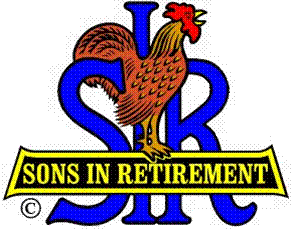 BEC Meeting AgendaJune 17, 2019, 9:30 AMThe Mission of SIR is to improve the lives of our members through fun activities and events – while making friends for life.09:15		Coffee Available 09:30 		Call to order; Secretary confirm a quorum09:31		Secretary – Fred Schafer – Approval of April 15 minutes09:33		Treasurer – Jim Nickels – Report, Missed Luncheon Receipts, Dues09:37 		Standing ReportsAttendance – Jim Flessner – Attendance, Guests and VisitorsMembership – Phil Goff – New Members to be inducted, Spring Fling wrap-up – Marty Katz for Alan FitzgeraldNominating Committee Slate – Marty Katz09:48		Department Head Reports		1.  Activities – Fred Wachowicz09:56		Big SIR Report – Jerry Hicks		1.  State Convention August 19 and 20 at Thunder Valley Resort Casino		2.  Branch Officer Training, October 11, Rossmoor 		3.  Outside catering; form 63 and 64; pending lawsuit in State		4.  Area Social for BEC’s and spouses – Tony de Losada10:02		Little SIR Report – Michael Barrington		1.  Speaker: Susan Wood, Photo Journalist	10:06		Old BusinessReminder: E-payments with Venmo are now working10:10		New Business:Membership Video – “What can You do?”  http://www.sirinc.org/MemInfo/DwindlingMembership.htmlDiscussion on Membership and Recruiting10:22		Other Discussion10:25 		Adjourn; Next BEC Meeting, July 15, 0930